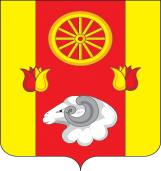 РОССИЙСКАЯ ФЕДЕРАЦИЯ
РОСТОВСКАЯ ОБЛАСТЬ ПЕРВОМАЙСКОЕ СЕЛЬСКОЕ ПОСЕЛЕНИЕМУНИЦИПАЛЬНОЕ ОБРАЗОВАНИЕ«ПЕРВОМАЙСКОЕ СЕЛЬСКОЕ ПОСЕЛЕНИЕ»АДМИНИСТРАЦИЯ  ПЕРВОМАЙСКОГО СЕЛЬСКОГО ПОСЕЛЕНИЯ 15.09.2015                                  с. Первомайское			              № 66О проведении открытого аукционав электронной форме           В соответствии с Федеральным  законом  от 05.04.2013 г №44-ФЗ «О контрактной системе в сфере закупок товаров, работ, услуг для обеспечения государственных и муниципальных нужд»,ПОСТАНОВЛЯЮ:          1. Объявить о проведении открытого аукциона в электронной форме  на поставку легкового автомобиля для нужд Администрации Первомайского сельского поселения Ремонтненского района          2. Извещение о проведении открытого аукциона в электронной форме опубликовать на сайте «Интернет»: www.pervomajskoesp.ruГлава Первомайскогосельского поселения                                                     В.Ф.Шептухин